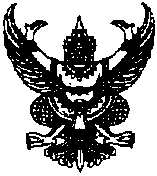 ประกาศองค์การบริหารส่วนตำบลจานใหญ่เรื่อง ค่านิยมหลักและวัฒนธรรมองค์กรขององค์การบริหารส่วนตำบลจานใหญ่…………………………………………………….เพื่อให้การดำเนินงานขององค์การบริหารส่วนตำบลจานใหญ่ สอดคล้องกับพระราชกฤษฎีกาว่าด้วยหลักเกณฑ์และวิธีการบริหารบ้านเมืองที่ดี พ.ศ. ๒๕๔๖ ซึ่งได้กำหนด ขอบเขต แบบแผน วิธีปฏิบัติราชการตามหลักการบริหารภาครัฐแนวใหม่ ดังนี้๑) เกิดประโยชน์สุขของประชาชน๒) เกิดผลสัมฤทธิ์ต่อภารกิจของรัฐ๓) มีประสิทธิภาพและเกิดความคุ้มค่าในเชิงภารกิจของรัฐ๔) ไม่มีขั้นตอนการปฏิบัติงานเกินความจำเป็น5) มีการปรับปรุงภารกิจของส่วนราชการให้ทันต่อเหตุการณ์๖) ประชาชนได้รับการอำนวยความสะดวก และได้รับการตอบสนองความ๗) มีการประเมินผลการปฏิบัติงานอย่างสม่ำเสมอ ซึ่งได้แก่ การตรวจสอบและวัดผล    การปฏิบัติงาน เพื่อให้เกิดระบบการควบคุมตนเองดังนั้น จึงประกาศค่านิยมและวัฒนธรรมองค์กรขององค์การบริหารส่วนตำบลจานใหญ่ขึ้น เพื่อเป็นการกระตุ้นและสร้างกลไกให้พนักงาน และพนักงานจ้าง องค์การบริหารส่วนตำบลจานใหญ่ ตระหนักถึงหน้าที่ การมีส่วนร่วมในกิจกรรมต่างๆ ขององค์การบริหารส่วนตำบลจานใหญ่ โดยคำนึงถึงประโยชน์ของประชาชนเป็นหลักทั้งนี้ จึงขอประกาศให้ทราบโดยทั่วกัน และถือเป็นแนวปฏิบัติ   สั่ง ณ วันที่  ๕  มกราคม พ.ศ. ๒๕๖๔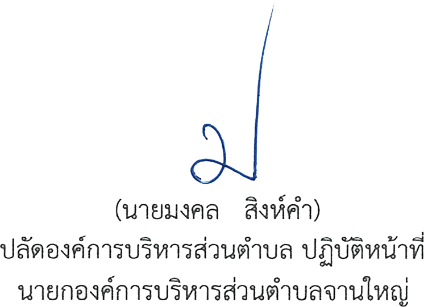  				(  นายมงคล สิงห์คำ )ปลัดองค์การบริหารส่วนตำบล ปฏิบัติหน้าที่นายกองค์การบริหารส่วนตำบลจานใหญ่